ҠАРАР                                            	                     ПОСТАНОВЛЕНИЕ«21»  январь  2021й	                  №  1                     «21»  января 2021г.Об отмене постановления № 12 от 17 апреля 2017 года «Об утверждении административного регламента осуществления муниципального контроля за сохранностью автомобильных дорог местного значения в границах населенных пунктов сельского поселения Тузлукушевский сельсовет муниципального района Чекмагушевский район Республики Башкортостан»          В целях приведения нормативно правовых актов в соответствие действующему законодательству Администрация сельского поселения Тузлукушевский сельсовет муниципального района Чекмагушевский район Республики Башкортостан   ПОСТАНОВЛЯЕТ: Отменить постановление Администрации сельского поселения Тузлукушевский сельсовет муниципального  района  Чекмагушевский район Республики Башкортостан  № 12 от 17 апреля 2017 года «Об утверждении административного регламента осуществления муниципального контроля за сохранностью автомобильных дорог местного значения в границах населенных пунктов сельского поселения Тузлукушевский сельсовет муниципального района Чекмагушевский район Республики Башкортостан»Обнародовать данное постановление в здании администрации по адресу: РБ, Чекмагушевский район, с.Тузлукушево, ул.Центральная, 73 и разместить на официальном сайте администрации сельского поселения Тузлукушевский сельсовет.Контроль за исполнением данного постановления оставляю за собой.Врио главы сельского поселения                                  А.Ш.МагалимоваБАШҠОРТОСТАН РЕСПУБЛИКАҺЫСАҠМАҒОШ  РАЙОНЫ муниципаль районЫНЫҢ  ТУҘЛЫҠЫУЫШ АУЫЛ СОВЕТЫ АУЫЛ  БИЛӘмӘҺЕ  ХАКИМИӘТЕ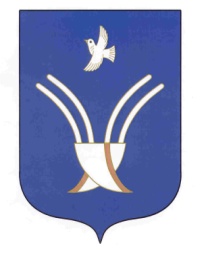 Администрация сельского поселенияТузлукушевский сельсоветмуниципального района Чекмагушевский район Республики Башкортостан 